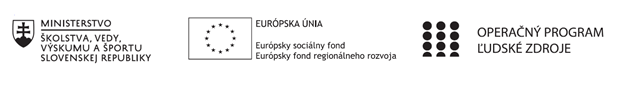 Správa o činnosti pedagogického klubu Príloha:Prezenčná listina zo stretnutia pedagogického klubuPríloha správy o činnosti pedagogického klubu                                                                                             PREZENČNÁ LISTINAMiesto konania stretnutia: Gymnázium, Hlinská 29, ŽilinaDátum konania stretnutia: 22.11.2021Trvanie stretnutia: od 16:00 hod.	do 19:00 hod.	Zoznam účastníkov/členov pedagogického klubu:Meno prizvaných odborníkov/iných účastníkov, ktorí nie sú členmi pedagogického klubu  a podpis/y:Prioritná osVzdelávanieŠpecifický cieľ1.1.1 Zvýšiť inkluzívnosť a rovnaký prístup ku kvalitnému vzdelávaniu a zlepšiť výsledky a kompetencie detí a žiakovPrijímateľGymnáziumNázov projektuGymza číta, počíta a bádaKód projektu  ITMS2014+312011U517Názov pedagogického klubu SLOVGYMZADátum stretnutia  pedagogického klubu22.11.2021Miesto stretnutia  pedagogického klubuGymnázium, Hlinská 29, ŽilinaMeno koordinátora pedagogického klubuLenka ŠtalmachováOdkaz na webové sídlo zverejnenej správywww.gymza.skManažérske zhrnutie:krátka anotácia, kľúčové slová čitateľská gramotnosť; inovatívne didaktické formy, zážitkové učenie, simulačná hra, inscenačná hra, dramatická hra, psychodráma, sociodráma, kooperácia, tímové roly, kreativita, spontánnosť, fantázia, originalita, dramatizácia, verbálne a neverbálne komunikačné prostriedkyHlavné body, témy stretnutia, zhrnutie priebehu stretnutia: Členky pedagogického klubu SLOVGYMZA prezentovali doterajšie skúsenosti s využívaním  foriem zážitkového učenia na hodinách slovenského jazyka a literatúry, ale aj na vyučovacích hodinách dejepisu, občianskej náuky a psychológie. Členky pedagogického klubu SLOVGYMZA  sa oboznámili sa s vybranými formami zážitkového učenia:- Zážitkové učenie je jedna z najúčinnejších foriem učenia sa; vychádza zo skúsenosti, že ak na vlastnej koži zažijeme niečo zaujímavé, vytvorí nám to skutočné spomienky, ktoré pretrvajú veľmi dlho.Dnes sa zážitkové učenie využíva hlavne naposilnenie rozvoja osobnostisebapoznanieovplyvnenie postojov ľudílepšiu kooperáciu tímupoznanie tímových rolíodhalenie silných a slabých miest tímovej prácevedenie ľudírozvoj kreativityposilnenie spontaneity- Charakteristika  metód zážitkového učenia, ktoré je možné využívať v rámci predmetu slovenský jazyk a literatúra:Kvíz – vymýšľa ho učiteľ alebo žiaci. Kvíz môže prebiehať individuálne, vo    dvojiciach alebo v skupinách. Cieľom kvízu môže byť napríklad opakovanie informácií získaných z jednotlivých etáp interpretačného postupu, opakovanie učebnej látky a pod. Do činnosti sa môže zapojiť celá trieda.Žiaci preberajú na seba rolu učiteľa. Učiteľ im rozdá prázdne lístky a požiada ich, aby na ne napísali otázku týkajúcu sa preberanej témy, ktorá ich zaujala a chceli by na ňu počuť odpoveď. Lístky učiteľ zozbiera, zamieša a znovu ich rozdá žiakom. Žiaci si na vyžrebovanú otázku premyslia odpoveď. Pred všetkými potom otázku prečítajú a zodpovedajú na ňu.Dramatická hra – vyznačuje sa prirodzenosťou, spontánnosťou, hravosťou, tvorivosťou, fantáziou, originalitou. Je založená na hrovej aktivite, a preto býva pre žiakov príťažlivou. Dramatická hra by nemala byť len hraním „niečoho“, mala by mať svoj cieľ: rozvíjať pamäť, vnímanie, fantáziu, komunikačné zručnosti a pod. Podstatou tejto metódy je hranie príbehu alebo situácie, pričom žiaci preberajú na seba určitú rolu a podľa nej sa správajú a reagujú. Žiak, ktorý príjme a predstiera akúkoľvek rolu, účinkuje v rámci svojich možností a možností, ktoré mu vyplývajú z prijatej roly. Pri interpretácii literárneho textu to môže byť napr. rola literárneho kritika, ktorý posudzuje kontroverzné literárne dielo, rola žurnalistu, ktorý robí interview s autorom literárneho diela, rola scenáristu, ktorý napísal scenár na základe literárnej predlohy a pod. Pri dramatizácii textu ide o uplatnenie divadelných prostriedkov vo vyučovacom procese. Žiaci premieňajú prozaický literárny text na dramatický útvar. Základom je hra v role a cieľom je dosiahnuť, aby si žiaci uvedomovali charakteristické vlastnosti postavy, ktorú budú stvárňovať. Žiaci si vytvoria scenár, ktorý verne, podrobne alebo voľne reprodukujú a hrajú. Dramatizácia je spojená s uplatnením reči a neverbálnych prejavov, s použitím rekvizít a kostýmov.Horúca stolička – je súčasťou rolovej hry a zakladá sa na kladení otázok určitej literárnej postave, ktorú môže hrať učiteľ alebo žiak. Ostatní žiaci sa jej pýtajú na informácie, ktoré ich v konkrétnych súvislostiach zaujímajú.Aleja – žiaci urobia uličku. Postavia sa do dvoch  radov oproti sebe a medzi nimi zostane medzera široká asi 1,5m.Vzniknutou alejou prechádza jedna literárna postava a podľa okolností, v ktorých sa postava nachádza, môže aleja predstavovať rôzne priestory (chodbu k súdnej sieni, cestu smrti, cestu hanby...) Žiaci stojaci v radoch sú vopred inštruovaní, akú rolu hrajú, aký vzťah k postave zaujmú (môžu byť jej priateľom, výčitkami svedomia, sudcami a pod.)Postava (žiak v role) prechádza alejou z jednej strany na druhú, počúva, čo jej hovoria a reaguje na ostatných žiakov (prihovára sa im, pýta sa ich, obhajuje sa a pod.)Improvizácia s dejom – žiaci si prečítajú úryvok z literárneho diela, potom túto situáciu rozvíjajú, uvažujú, čo situácii predchádzalo a čo bude nasledovať. Žiaci zaujmú pozíciu postáv a situáciu rozohrajú. Pri vymýšľaní pokračovania deja môžu žiaci alebo učiteľ hranú situáciu podľa potreby „zmraziť“, porozprávať sa, zakomponovať potrebné prvky a potom situáciu „rozmraziť“ a vkomponovať do hrania vymyslené prvky.Alter ego – technika druhého Ja – jeden žiak hrá vonkajšie správanie a konanie určitej postavy (vedie monológ alebo dialóg s ostatnými žiakmi), druhý žiak hrá vnútorné prežívanie a myšlienky tej istej postavy. Obaja hrajú súčasne: prvý presviedča sám seba o nejakej pravde, druhý reprezentujúci jeho vnútro či svedomie, mu tú pravdu vyvracia. Hráči predstavujú vlastne dve Ja tej istej osoby. Môžu viesť aj dialóg, resp. hovoriť striedavo.Komiksové bubliny – žiaci si vyhotovia z tvrdého papiera komiksové bubliny, do ktorých budú vpisovať odpovede na učiteľove otázky. Komiksové bubliny žiaci prezentujú ľubovoľne, môžu sa prechádzať s nimi po triede, môžu ich pripevniť na tabuľu, môžu ich rozložiť na zem, pohybovať sa okolo nich a čítať si ich. Na záver môže učiteľ vyhodnotiť najoriginálnejšiu alebo najvýstižnejšiu, najpoetickejšiu komiksovú bublinu. Bábková a maňušková hra – bábky a maňušky rozvíjajú predstavy, komunikáciu, fantáziu, estetické cítenie, pomáhajú pri osvojovaní si rôznych pozitívnych návykov, ponúkajú možnosti riešenia konfliktov, rýchlejšieho nadviazania kontaktov, odstraňujú bariéry, napomáhajú ľahšiemu prijatiu pravidiel a usmernení. V tejto hre sa uplatnia najmä žiaci ,ktorí majú trému, a preto sa ťažko vyjadrujú sami za seba.Zmrznutá socha – hrá ju žiak, ktorý je prezlečený za určitú postavu, okolo ktorej sú umiestnené vhodné kulisy. Socha môže byť aktivovaná poklepaním po pleci a pred zamrznutím odpovedá na otázky ostatných žiakov. Zmyslom odpovedí je vyvolať ďalšie otázky, odpovede nemusia byť teda podrobné ani dôkladné. Sochy môžu znázorňovať postavy z literárnych diel, autorov literárnych diel, literárnych kritikov a pod.Stroj času – žiaci podľa pokynov prechádzajú z jednej životnej etapy do druhej, využívajú svoju predstavivosť a poznatky, pri interpretácii textu, metódu môžeme použiť pri identifikácii autora.Tvorba súsoší a sôch – žiaci tvoria sochy  alebo súsošia na rôzne témy, motívy z literárneho diela, na vyjadrenie pocitu, na vyjadrenie dejovej situačnosti. Tvorba úloh na rozvoj čitateľskej gramotnosti s využitím metód zážitkového učenia                       v predmete slovenský jazyk a literatúra v 1.- 4.ročníku.       Závery a odporúčania:Členky pedagogického klubu SLOVGYMZA  sa oboznámili sa s vybranými formami zážitkového učenia: Členky pedagogického klubu SLOVGYMZA vytvárali úlohy na zážitkové učenie v rámci vybraných tém slovenského jazyka a literatúry:  1.ročník: tematický celok Dejiny literatúry, téma Kresťanská a rytierska literatúra,     implementovať formu Horúca stolička pre prácu s textom: Pieseň o Rolandovi – na  otázky odpovedá rytier Roland a pre prácu s textom Legenda o svätom Svoradovi  a Benediktovi, na otázky odpovedá svätec Svorad; použitá metóda môže aktualizovať  pre žiakov časovo vzdialenú dobu  2. ročník: tematický celok Veľká epická próza – román, téma H. de Balzac: Otec  Goriot, implementovať formu Alter ego; pochopiť vnútorný konflikt otca Goriota  (láska k dcéram i uvedomenie si ich zneužitia) alebo vnútorný konflikt Eugena de  Rastignac (túžba po uplatnení v dobovej spoločnosti v konflikte s vnútornými   etickými normami)   3. ročník: tematický celok Veľká epická próza, témy J. Cíger-Hronský: Jozef Mak; M.   Urban: Živý bič, P. Jilemnický: O dvoch bratoch; implementovať formu Kvíz na                      opakovanie tematického celku  4.ročník: tematický celok Dramatická literatúra – tragická dráma, téma I. Bukovčan:  Kým kohút nezaspieva, implementovať formu Aleja;  alejou môžu prechádzať viaceré  postavy a ostatní hodnotia ich správanie v hraničnej životnej situácii Pokračovať vo vytváraní  banky úloh, zameraných na aplikáciu metód čitateľskej gramotnosti i foriem zážitkového učenia.   Z: členky PK SLOVGYMZA   T: priebežne do 30.6.202214. Vypracoval (meno, priezvisko)Helena Krajčovičová15. Dátum22.11.202116. Podpis17. Schválil (meno, priezvisko)Lenka Štalmachová18. Dátum22.11.202119. PodpisPrioritná os:VzdelávanieŠpecifický cieľ:1.1.1 Zvýšiť inkluzívnosť a rovnaký prístup ku kvalitnému vzdelávaniu a zlepšiť výsledky a kompetencie detí a žiakovPrijímateľ:GymnáziumNázov projektu:Gymza číta, počíta a bádaKód ITMS projektu:312011U517Názov pedagogického klubu:SLOVGYMZAč.Meno a priezviskoPodpisInštitúcia1.Anna BlunárováGymnázium, Hlinská 29, Žilina2.Katarína ČervencováGymnázium, Hlinská 29, Žilina3.Helena KrajčovičováGymnázium, Hlinská 29, Žilina4.Lenka ŠtalmachováGymnázium, Hlinská 29, Žilinač.Meno a priezviskoPodpisInštitúcia